Kit pédagogique 
Bacheliers professionnels, construisez votre poursuite d’études !Séquence 1
Où j'en suis ? Moi, maintenant, en bac professionnel © cabacademie.com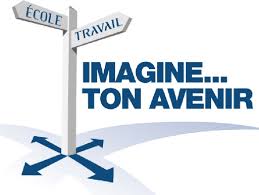 Objectif
Faire son bilan pour préparer une poursuite éventuelle d'études.Activité 1 
Mon bilan matièresQuelles sont les matières scolaires que je préfère ? Quelles sont les matières scolaires où je réussis le mieux ?Quel travail scolaire je fournis à la maison ? Numérotez entre 1 et 10. 1 : je ne travaille jamais à la maison. 10 : je travaille beaucoup à la maison (tous les jours).Est-ce que je peux faire mieux ? Je note ce que je pourrais faire (vous pouvez laisser la même chose).Lors de l'entretien avec le psychologue de l'Éducation Nationale, conseil en orientation, montrez-lui vos résultats, cela vous servira à faire le point sur une poursuite d'études éventuelle.Activité 2 
Mon bilan métiersQuel/s métier/s m'intéresse/nt ?…………………………………………………………………………………………………………………………………..…………………………………………………………………………………………………………………………………..…………………………………………………………………………………………………………………………………..Mon bac professionnel suffit-il pour exercer ce/s métier/s ?…………………………………………………………………………………………………………………………………..Si mon bac professionnel n'est pas un diplôme suffisant pour faire ce métier, savez-vous quel/s BTS vous permettra/ont d'y arriver ?…………………………………………………………………………………………………………………………………..…………………………………………………………………………………………………………………………………..…………………………………………………………………………………………………………………………………..Activité 3 
Mon bilan personnel après mon bac professionnelJe souhaite : Poursuivre mes études en BTS à temps plein au lycée Poursuivre mes études en BTS en alternance Une autre poursuite d'études M'insérer dans la vie activeSi vous souhaitez une autre poursuite d'études, indiquez laquelle :…………………………………………………………………………………………………………………………………..…………………………………………………………………………………………………………………………………..…………………………………………………………………………………………………………………………………..Pas du toutUn peuBeaucoupEnseignement professionnelFrançaisMathématiquesLangues vivantesPrévention, santé, environnementHistoire-géographieArtEPSPas du toutUn peuBeaucoupEnseignement professionnelFrançaisMathématiquesLangues vivantesPrévention, santé, environnementHistoire-géographieArtEPS12345678910Travail12345678910Travail